Hauptsatzungder Stadt Schwalmstadt in der Fassung des VII. Nachtrages vom 23. April 2021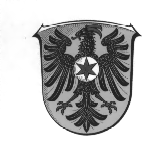 § 1StadtverordnetenvorsteherInNeben dem Stadtverordnetenvorsteher oder der Stadtverordnetenvorsteherin sind drei stellvertretende Stadtverordnetenvorsteher bzw. Stadtverordnetenvorsteherinnen zu wählen.§ 2 Ausschüsse(1)	Zur Vorbereitung von Beschlüssen der Stadtverordnetenversammlung sind folgende Ausschüsse zu bilden:	

- Haupt- und Finanzausschuss	
- Ausschuss für Soziales, Jugend und Sport	
- Ausschuss für Wirtschaft, Digitales, Tourismus und Stadtmarketing	
- Ausschuss für Bauen, Umwelt, Landwirtschaft und Mobilität(2)	Die Stadtverordnetenversammlung beschließt über die Zahl der jeweiligen Ausschussmitglieder und deren StellvertreterInnen sowie das Verfahren zur Bildung der Ausschüsse (§ 62 Abs. 2 HGO).§ 3Beigeordnete(1)	Die Anzahl der Beigeordneten beträgt 10 (zehn).(2)	Die Stelle des Ersten und der weiteren Beigeordneten werden ehrenamtlich verwaltet.(3)	Die Beigeordneten führen die Bezeichnung “Stadtrat” bzw. ”Stadträtin”, der Erste Beigeordnete oder die Beigeordnete “Erster Stadtrat” bzw. ”Erste Stadträtin”.(4)	Der Erste Stadtrat/ Die Erste Stadträtin ist der/die allgemeine Vertreter/in des/der Bürgermeisters/Bürgermeisterin. Die übrigen Stadträte/Stadträtinnen sind zur allgemeinen Vertretung des/der Bürgermeisters/Bürgermeisterin nur berufen, wenn der/die Erste Stadtrat/Stadträtin verhindert ist. Die Reihenfolge bestimmt der Magistrat.§ 4EhrenbürgerInnenrecht, EhrenbezeichnungDie Stadt kann Personen, die sich um sie besonders verdient gemacht haben, das Ehrenbürgerrecht verleihenBürgerinnen und Bürger, die als Mitglieder der Stadtverordnetenversammlung, eines Ortsbeirates, des Ausländerbeirates, als Ehrenbeamtinnen/Ehrenbeamte oder hauptamtliche Wahlbeamtinnen/Wahlbeamte insgesamt mindestens 20 Jahre ihr Mandat oder Amt ausgeübt haben, können folgende Ehrenbezeichnungen erhalten:Stadtverordnetenvorsteherin oder Stadtverordnetenvorsteher	
= Ehrenstadtverordnetenvorsteherin oder EhrenstadtverordnetenvorsteherMitglied der Stadtverordnetenversammlung	
= Ehrenstadtverordnete oder EhrenstadtverordneterBürgermeisterin oder Bürgermeister	
= Ehrenbürgermeisterin oder EhrenbürgermeisterMitglied des Magistrats	
= Ehrenstadträtin oder EhrenstadtratMitglied des Ortsbeirats	
= Ehrenmitglied des OrtsbeiratsOrtsvorsteherin oder Ortsvorsteher	
= Ehrenortsvorsteherin oder EhrenortsvorsteherMitglied des Ausländerbeirates	
= Ehrenmitglied des AusländerbeiratesVorsitzende oder Vorsitzender des Ausländerbeirates	
= Ehrenvorsitzende oder Ehrenvorsitzender des AusländerbeiratesSonstige Ehrenbeamtinnen oder Ehrenbeamte	
= Eine die ehrenamtliche Tätigkeit kennzeichnende Amtsbezeichnung mit dem	
   Zusatz „Ehren-“.Die Ehrenbezeichnung soll sich nach der zuletzt oder überwiegend ausgeübten Funktion richten.Die Ehrenbezeichnung richtet sich nach dem zuletzt oder überwiegend ausgeübten Amt oder Mandat und soll erst verliehen werden, wenn der/die zu Ehrende ausscheidet.Die Verleihung des EhrenbürgerInnenrechts und der Ehrenbezeichnung soll in feierlicher Form in einer Sitzung der Stadtverordnetenversammlung unter Aushändigung einer Urkunde vorgenommen werden.§ 5Ortsbeiräte(1)	Das Gebiet der Stadt Schwalmstadt wird in die Ortsbezirke Allendorf, Ascherode, Dittershausen, Florshain, Frankenhain, Michelsberg, Niedergrenzebach, Rörshain, Rommershausen, Treysa, Trutzhain, Wiera, Ziegenhain eingeteilt.Diese Ortsbezirke umfassen jeweils das Gebiet der früher selbstständig gewesenen Gemeinden gleichen Namens.(2)	Die Mitglieder der Ortsbeiräte werden für die Wahlzeit der Stadtverordnetenversammlung gewählt (§ 82 HGO).(3)	Die Zahl der Mitglieder der Ortsbeiräte beträgt in den Ortsbezirken Allendorf					  7Ascherode 				  7Dittershausen			  5Florshain					  5Frankenhain				  5Michelsberg				  5Niedergrenzebach 		  7Rörshain 				  5Rommershausen 		  5Treysa					15Trutzhain					  7Wiera 					  7Ziegenhain				  9(4)	Der Ortsbeirat ist zu allen wichtigen Angelegenheiten, die den Ortsbezirk betreffen, zu hören, insbesondere zum Entwurf des Haushaltsplanes. Er hat ein Vorschlagsrecht in allen Angelegenheiten, die den Ortsbezirk angehen. Er hat zu denjenigen Fragen Stellung zu nehmen, die ihm von der Stadtverordnetenversammlung oder vom Magistrat vorgelegt werden. Die Sitzungen des Ortsbeirates sind öffentlich.(5)	Die Stadtverordnetenversammlung kann dem Ortsbeirat unbeschadet des § 51 und nach Maßgabe des § 62 Abs. 1 Satz 3 HGO bestimmte Angelegenheiten oder bestimmte Arten von Angelegenheiten widerruflich zur endgültigen Entscheidung übertragen, wenn dadurch die Einheit der Verwaltung der Gemeinde nicht gefährdet wird. Dem Ortsbeirat sind die zur Erledigung seiner Aufgaben erforderlichen Mittel zur Verfügung zu stellen.(6)	Die Ortsbeiräte haben das Recht, zu den Sitzungen der Stadtverordnetenversammlung einen/eine VertreterIn zu entsenden; bei Behandlung von Angelegenheiten nur für einen bestimmten Stadtteil hat der/die VertreterIn des Ortsbeirates dieses Stadtteils das Recht, sich mit beratender Stimme zu äußern. Die Ausschüsse sollen VertreterInnen der Ortsbeiräte als sachkundige BürgerInnen mit beratender Stimme heranziehen (§ 62 Abs. 6 HGO).(7)	Jeder Ortsbeirat wählt aus seiner Mitte einen/eine Vorsitzenden/Vorsitzende und einen/eine StellvertreterIn. Der/die Vorsitzende trägt die Bezeichnung Ortsvorsteher/Ortsvorsteherin.§ 6Ausländerbeirat *)*)	wurde durch den vom Haupt- und Finanzausschuss am 12. November 2020 beschlossenen VI. 	Nachtrag zur Änderung der Hauptsatzung der Stadt Schwalmstadt ersatzlos gestrichen.§ 7 Hauptamtliche WahlbeamteInnenDie Übernahme einer Nebentätigkeit im Sinne von § 79 des Hessischen Beamtengesetzes durch hauptamtliche Wahlbeamte/Wahlbeamtinnen bedarf der Genehmigung der Stadtverordnetenversammlung.§ 8Öffentliche BekanntmachungÖffentliche Bekanntmachungen der Stadt Schwalmstadt erfolgen – vorbehaltlich Abs. 4 und 6 – durch kosten- und barrierefreie Bereitstellung auf der in ausschließlicher Verantwortung der Stadt Schwalmstadt betriebenen Internetseite www.schwalmstadt.de unter Angabe des Bereitstellungstages. Auf die öffentliche Bekanntmachung wird jeweils in der nachstehend aufgeführten Tageszeitung unter nachrichtlichem Hinweis auf die einschlägige städtische Internetseite und unter Angabe des Zeitpunktes der dort gleichzeitig oder noch zu erfolgenden Bereitstellung hingewiesen: Hessische/Niedersächsische Allgemeine – Schwälmer AllgemeineDie öffentliche Bekanntmachung im Internet ist mit Ablauf des Bereitstellungstages vollendet.Satzungen und Verordnungen sind für die Dauer ihrer Geltung unter der in Abs. 1 angegebenen Internetadresse dauerhaft zugänglich. Im Fall der Änderung des Ortsrechts gilt dies nicht nur für den ursprünglichen Text der Rechtsvorschrift und für die Änderungsnorm, sondern auch für die aktuell gültige Fassung der Satzung oder Verordnung.Öffentliche Bekanntmachungen der Stadt Schwalmstadt nach Kommunal- und Landtagswahlgesetz und den zu diesen Gesetzen erlassenen Verordnungen erfolgen in der nachstehend aufgeführten Tageszeitung: Hessische/Niedersächsische Allgemeine – Schwälmer AllgemeineNach Abs. 1 bekannt gemachte Satzungen und Verordnungen sind für jede Person während der öffentlichen Sprechzeiten der Verwaltung in Papierform einzusehen. Auf Wunsch wird für diese gegen Kostenerstattung ein entsprechender Ausdruck der Satzung oder Verordnung gefertigt. Auf diese Rechte wird im Rahmen der Bekanntgabe nach Abs. 1 Satz 2 hingewiesen.Die öffentliche Bekanntmachung von Plänen, Karten oder Zeichnungen und deren Entwürfe und der dazu gehörenden Begründungen oder Erläuterungen erfolgt vorbehaltlich einer anderen gesetzlichen Regelung im Wege der öffentlichen Auslegung. Die Pläne, deren Entwürfe oder Zeichnungen und die dazu gehörenden Begründungen oder Erläuterungen sind während der allgemeinen Dienstzeiten in einem für jedermann zugänglichen und besonders gekennzeichneten Raum des Stadtbauamtes, Steingasse 4, 34613 Schwalmstadt soweit gesetzlich nicht etwas anderes bestimmt ist, für mindestens sieben Tage öffentlich auszulegen. Soweit Bundes- oder Landesrecht nicht etwas anderes bestimmen, sind spätestens am Tage vor Beginn der Auslegung der Gegenstand, der Ort (Gebäude und Raum) und die Zeit der Auslegung durch Abdruck in der nachstehend aufgeführten Tageszeitung bekannt zu geben: Hessische/Niedersächsische Allgemeine – Schwälmer Allgemeine	

Die Tage des Beginns und des Endes der Auslegung sind auf den offengelegten Plänen, Karten oder Zeichnungen und den dazu gehörenden Begründungen oder Erläuterungen zu vermerken.Die öffentliche Bekanntmachung nach Abs. 6 ist mit dem Ablauf der für die Auslegung vorgeschriebenen Frist vollendet.Die Abs. 6 und 7 gelten entsprechend für alle sonstigen öffentlichen Auslegungen, soweit Bundes- oder Landesrecht nicht etwas anderes bestimmt oder zulässt.§ 9HaushaltswirtschaftAuf die Haushaltswirtschaft der Stadt Schwalmstadt finden ab dem Haushaltsjahr 2009 gem. § 92 III HGO die Grundsätze der doppelten Buchführung (Kommunale Doppik) Anwendung. Im Übrigen gelten die §§ 114 a bis 114 u HGO.Schwalmstadt, 23. April 2021Der MagistratDer Stadt SchwalmstadtPinhardBürgermeister